令和元年5月27日　　鹿児島県立野田女子高等学校　中学生一日体験入学 実施要項１　趣　旨	　教育施設を中学生に開放し，体験学習を通して，各学科の特色や教育活動について理解を深めてもらうとともに，専門教育への興味・関心を深め，進路選択に役立ててもらう。２　対象者　中学校第3学年の女子生徒３　期　日　令和元年7月30日（火） ４　会　場　鹿児島県立野田女子高等学校（出水市野田町下名5454番地）５　日  程　６　体験学習の内容と定員（1）生活文化科（2）食物科衛生看護科　　　　　　　　　　　　　　　　　　　　　　　　　＊参考：昨年度は各学科29人，48人，76人でした。（裏面もあります）７　準備する物（1）生活文化科・・・筆記用具，タオル，上履き（2）食　物　科・・・筆記用具，タオル，上履き，エプロン，三角巾 ，水筒　　　　　　　　　　　（爪は切ってくる，髪は結ぶ，留めるなど，衛生面に注意すること。）（3）衛生看護科・・・筆記用具，タオル，上履き，エプロン８　申込方法・留意点申込書及び申込一覧表を各学校でまとめて，6月28日（金）までに提出してください。なお，貴中学校で引率不可能な場合は，委任状（別紙あり）も同封して下さい。　　※１ 申込書は生徒数分増刷してお使いください。※２ 体験入学申込書は，保護者承諾の印を忘れないようにしてください。（2） 定員を超えた場合は，お断りする場合もありますのであらかじめ御了承ください。体験学習の決定については，申込締切後にお知らせします。（3） 中学校で独立行政法人日本スポーツ振興センターの災害給付金制度に加入していない生徒は，必ず加入してください（各中学校で必ず確認してから申し込んでください。）。９　その他（1）本校周辺には食堂等がありませんので，昼食が必要な場合は各自準備させてください。（2）体調不良を訴える生徒がいますので，体調を整えて参加させてください。（3）熱中症予防のため，各自飲料水の準備をさせてください。（4）引率者への施設見学及び体験学習見学も10：30～11：00で予定しております。（5）食物科の講座を希望する生徒で，食物アレルギーのある生徒は申込書に明記させてください。（6）肥薩おれんじ鉄道の野田郷駅発車時刻（帰りの参考に）※　肥薩おれんじ鉄道「野田郷駅」下車，徒歩5分。学校は駅の裏にあります。（7）中止の場合は本校ブログに前日15:00に掲載します。なお，延期はありません。http://noda.edu.pref.kagoshima.jp/blog/　携帯からも右下QRコードにてアクセス可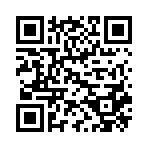 10　御案内【問合せ先】9：15～ 9：30受付（体育館）9：30～ 9：45開講式及び日程説明9：55～11：25体験学習（90分）11：35～11：50白梅寮見学（希望者）講座名講座番号学習内容定員被服実習体験（服飾文化類型）１刺し子のコースター作り35人造形技法体験（保育教養類型）２クレヨンと絵の具を使った表現35人講座名講座番号学習内容定員調理実習体験３手　作　り　ピ　ザ40人講座名講座番号学習内容定員看護実習体験４バイタルサインチェック20人看護実習体験５沐浴（赤ちゃんのお風呂）20人肥薩おれんじ鉄道時　刻上り（出水・水俣方面）12：17　　13：18　　下り（阿久根・川内方面）12：17　　13：05　　